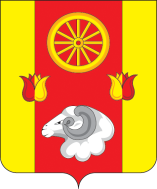 РОССИЙСКАЯ ФЕДЕРАЦИЯРОСТОВСКАЯ ОБЛАСТЬРЕМОНТНЕНСКИЙ РАЙОНМУНИЦИПАЛЬНОЕ ОБРАЗОВАНИЕ«КАЛИНИНСКОЕ СЕЛЬСКОЕ ПОСЕЛЕНИЕ»СОБРАНИЕ ДЕПУТАТОВ КАЛИНИНСКОГО СЕЛЬСКОГО ПОСЕЛЕНИЯРЕШЕНИЕВ соответствии с главой 31 Налогового кодекса Российской Федерации, статьей 14 Федерального закона от 06.10.2003 №131-Ф3 «Об общих принципах организации местного самоуправления в Российской Федерации», п. 1 постановления Правительства РО от 10.10.2023 № 854 «О мерах поддержки участников специальной военной операции и членов их семей», Собрание депутатов Калининского сельского поселения, Р Е Ш И Л О:1. Внести в решение Собрания депутатов Калининского сельского поселения от 24 октября 2022 года № 51 «О земельном налоге» следующие изменения:1.1. Подпункт 1.2 изложить следующего содержания:«Подпункт 6 пункта 3 изложить в следующей редакции:- участники специальной военной операции, а также их супруга (супруг), несовершеннолетние дети, родители (усыновители).К участникам специальной военной операции относятся следующие категорий граждан Российской Федерации: - призванные на военную службу по мобилизации в Вооруженные Силы Российской Федерации в соответствии с Указом Президента Российской Федерации от 21.09.2022 N 647; - заключившие на территории Ростовской области контракт о прохождении военной службы в соответствии с Федеральным законом от 28.03.1998 N 53-ФЗ "О воинской обязанности и военной службе" или контракт о пребывании в добровольческом формировании (о добровольном содействии в выполнении задач, возложенных на Вооруженные Силы Российской Федерации), при условии их участия в специальной военной операции;- погибшие (умершие) из числа указанных лиц. К членам семьи участника специальной военной операции относятся супруга (супруг), несовершеннолетние дети, дети в возрасте до 23 лет, обучающиеся в образовательных организациях по очной форме обучения, дети, находящиеся под опекой (попечительством), родители (усыновители)». 1.2. Пункт 1.3 изложить следующего содержания:«Подпункт 7 пункта 3 изложить в следующей редакции:Основанием для предоставления льготы для граждан, указанных в подпункте 6 пункта 3, является: - справка военного комиссариата о призыве гражданина на военную службу по мобилизации в Вооруженные Силы Российской Федерации, копия свидетельства о заключении брака (для супруги (супруга)), копия контракта о прохождении военной службы в соответствии с Федеральным законом от 28.03.1998 N 53-ФЗ "О воинской обязанности и военной службе" или контракта о пребывании в добровольческом формировании, копия свидетельства о рождении ребёнка, при необходимости – также копия свидетельства об установлении отцовства (для несовершеннолетних детей), копия свидетельства о рождении гражданина, призванного на военную службу по мобилизации в Вооружённые Силы Российской Федерации (для родителей (усыновителей), копия акта об усыновлении (для усыновителей).Гражданам, призванным на военную службу по мобилизации в Вооруженные Силы Российской Федерации, льгота предоставляется в заявительном порядке».1.3. Подпункт 1.4 изложить следующего содержания:«Пункт 8 изложить в следующей редакции:Положение абзаца 6 пункта 3 настоящего решения применяются к правоотношениям, связанным с уплатой земельного налога за налоговые периоды 2021, 2022 и 2023 годов.».2. Настоящее решение вступает в силу с момента его официального опубликования. Председатель Собрания депутатов –глава Калининского сельского поселения                                        В.Г. Полоусов19.12.2023с.Большое Ремонтное                                № 95«О внесении изменений в решение Собрания депутатов Калининского сельскогопоселения от 24.10.2022 №51           «О земельном налоге»